PENGARUH KONTROL DIRI, E-MONEY, LITERASI KEUANGAN, CITRA MEREK, DAN GAYA HIDUP TERHADAP PERILAKU KONSUMTIF BELANJA ONLINE PADA MAHASISWA DI YOGYAKARTAEria Sari RismayantiAbstrakPenelitian ini bertujuan untuk menganalisis pengaruh Kontrol Diri, E-Money, Literasi Keuangan, Citra Merek, dan Gaya Hidup Terhadap Perilaku Konsumtif Belanja Online Pada Mahasiswa di Yogyakarta. Metode yang digunakan dalam penentuan sampel adalah purposive sampling sejumlah 100 responden. Pengumpulan data primer dilakukan dengan dengan metode kuesioner yang telah diuji validitas dan reliabilitasnya. Analisis dalam penelitian ini menggunakan analisis regresi linier berganda. Hasil analisis data menujukkan bahwa secara bersama-sama kontrol diri, e-money, literasi keuangan, citra merek, dan gaya hidup berpengaruh signifikan terhadap perilaku konsumtif. Secara parsial e-money, citra merek, dan gaya hidup berpengaruh positif dan signifikan terhadap perilaku konsumtif. Namun, kontrol diri dan literasi keuangan tidak berpengaruh signifikan terhadap perilaku konsumtif.Kata Kunci : Kontrol Diri, E-money, Literasi Keuangan, Citra Merek, Gaya Hidup, dan Perilaku Konsumtif. 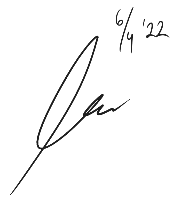 Eria Sari RismayantiAbstractThis study aims to analyze the effect of Self-Control, E-Money, Financial Literacy, Brand Image, and Lifestyle on Consumptive Behavior of Online Shopping in Students in Yogyakarta. This research applied purposive sampling method by using 100 respondents. Collecting data primary using questionnaires that have been tested for validity and reliability. Thess analysis in this study used multiple linear regression analysis. The results of data analysis show that together self-control, e-money, financial literacy, brand image, and lifestyle have a significant effect on consumptive behavior. Partially e-money, brand image, and lifestyle have a positive and significant effect on consumptive behavior. However, self-control and financial literacy do not have a significant effect on consumptive behavior.Keywords : Self-Control, E-money, Financial Literacy, Brand Image, Lifestyle, and Consumptive Behavior.